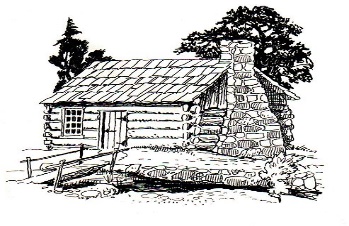 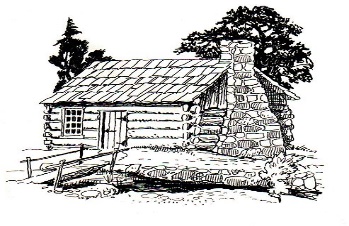 Notice of Meeting GermANTOWN COLONY MUSEUMAdvisory BoardNovember 2, 20234:30 p.m.The HOCKS RED BARN1383 Hwy 531Minden, laMeeting is open to the public.Phone: 318-377-6061P. O. Box 178 Minden, LA 71058